La Comisión de selección que juzga el correspondiente concurso a la plaza cuyos datos figuran a continuación:acordó, en la sesión constitutiva celebrada el (indicar lugar y fecha) _______________________________________, los siguientes criterios de valoración de los aspirantes al concurso objeto de esta plaza, que servirán de método de cuantificación del informe de cada miembro de esta comisión.CRITERIOS DE VALORACIÓN DE  SEGUNDA PRUEBA:Lo que se hace público para general conocimiento, de conformidad con lo dispuesto en las bases de la convocatoria.En _____________, a _____ de _________________ de ______El Presidente/a o Secretario/a(1)Fdo.: ____________________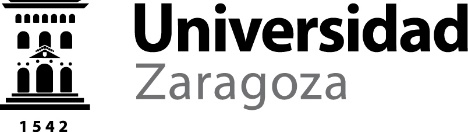 CONCURSO PÚBLICO CONTRATACIÓN DE PROFESORES PERMANENTES LABORALESANUNCIO CRITERIOS DE VALORACIÓN(Publicar e-TOUZ)ÁREA DE CONOCIMIENTONº DE LA PLAZACATEGORÍAPPLFECHA CONVOCATORIA BOADEPARTAMENTOCENTRO